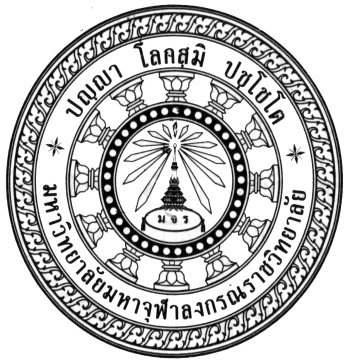 รายงานผลการประเมินคุณภาพการศึกษาภายในปีการศึกษา 2559หลักสูตรพุทธศาสตรมหาบัณฑิต ระดับปริญญาโทสาขาวิชา การจัดการเชิงพุทธคณะสังคมศาสตร์มหาวิทยาลัยมหาจุฬาลงกรณราชวิทยาลัยประจำปีการศึกษา 2559รายงาน ณ วันที่ ๒๙ สิงหาคม 2560คำนำ	รายงานผลการประเมินคุณภาพการศึกษาภายใน หลักสูตรพุทธศาสตรมหาบัณฑิต ระดับปริญญาโท เป็นผลการประเมินคุณภาพการศึกษา ปีการศึกษา 2559 ตามหรอบมาตรฐานคุณวุฒิระดับอุดมศึกษาแห่งชาติของสำนักงานคณะกรรมการการอุดมศึกษา โดยมีจุดมุ่งหมายเพื่อตรวจสอบยืนยันสภาพจริงในการดำเนินงานของหลักสูตรให้ได้ข้อมูลที่สะท้อนถึงอัตลักษณ์ และผลสำเร็จของการดำเนินงานตามกรอบมาตรบานคุณวุฒิ ระดับอุดมศึกษา	การประเมินคุณภาพการศึกษาภายใน ระดับหลักสูตร เป็นไปตามคู่มือการประกันคุณภาพภายใน ระดับอุดมศึกษา พ.ศ.2557 โดยมีจำนวนองค์ประกอบ ตัวบ่งชี้ที่ประเมินรวมทั้งสิ้น 6 องค์ประกอบ ๑๓ ตัว บ่งชี้ โดยสรุปผลการประเมินคุณภาพการศึกษาภายใน ระดับหลักสูตรตามระบบและกลไกการประกันคุณภาพการศึกษาและสรุปผลการประเมินคุณภาพการศึกษาภายในระดับหลักสูตรตามกรอบมาตรฐานคุณวุฒิระดับอุดมศึกษาแห่งชาติ	คณะผู้ประเมินขอขอบคุณประธานหลักสูตร คณาจารย์ นิสิต ทุกท่านที่ให้ความร่วมมือให้ข้อมูลเพื่อให้การประกันคุณภาพการศึกษาสำเร็จลุล่วงไปด้วยดี และนำไปสู่การพัฒนาคุณภาพการศึกษาระดับคณะและมหาวิทยาลัยต่อไปลงชื่อ..................................................................................(......................................................................)ประธานคณะกรรมการประเมินคุณภาพการศึกษาภายใน ระดับหลักสูตร ประจำปีการศึกษา 2559วันที่ ๒๙ สิงหาคม 2560สารบัญบทสรุปสำหรับผู้บริหารการตรวจสอบ	คณะกรรมการประเมินคุณภาพการศึกษาภายใน ได้ดำเนินการตรวจประเมินคุณภาพการศึกษาของหลักสูตรพุทธศาสตรมหาบัณฑิต สาขาวิชาการจัดการเชิงพุทธ คณะสังคมศาสตร์ ประจำรอบปีการศึกษา 2559 ในวันที่ ๒๙ เดือน สิงหาคม 2560 ตามองค์ประกอบและตัวบ่งชี้ พบว่า ในภาพรวมของหลักสูตร ผลการประเมินอยู่ในระดับ ๓.๕๖ ซึ่งจัดอยู่ในเกณฑ์คุณภาพดี โดยองค์ประกอบที่ 1 (ตัวบ่งชี้ที่ 1.1) หลักสูตรพุทธศาสตรมหาบัณฑิต สาขาวิชาการจัดการเชิงพุทธ ผ่านตามเกณฑ์มาตรฐานหลักสูตร และมีจำนวน ๑ องค์ประกอบอยู่ในระดับดีมาก ได้แก่ องค์ประกอบที่ ๒ มีจำนวน ๓ องค์ประกอบอยู่ในระดับดี ได้แก่ องค์ประกอบที่ ๔ , ๕ และ ๖ มีจำนวน ๑ องค์ประกอบอยู่ในระดับปานกลาง ได้แก่ องค์ประกอบที่ ๓ จุดเด่นและแนวทางเสริม/จุดที่ควรพัฒนาและแนวทางปรับปรุง จุดเด่นและแนวทางเสริม 1.	หลักสูตรฯ สนับสนุนให้นิสิตตีพิมพ์ในวารสารวิชาการที่ปรากฏในฐานข้อมูล TCI และจัดให้มีการประชุมทางวิชาการที่มีรายงานการประชุม (Proceedings) ทุกปีและต่อเนื่อง2.	หลักสูตรฯ ส่งเสริมกิจกรรมเสริมหลักสูตรให้แก่นิสิตอย่างต่อเนื่อง3.	มีการสนับสนุนให้คณาจารย์ผลิตผลงานทางวิชาการอย่างต่อเนื่อง และเผยแผ่ผลงานทางวิชาการในระดับนานาชาติ/ระดับชาติจุดที่ควรพัฒนาและแนวทางปรับปรุง 1.	หลักสูตรฯ ควรสนับสนุนให้นิสิตนำเสนอผลงานในเวทีการประชุมวิชาการที่หลากหลาย2.หลักสูตรฯ ควรสร้างเครือข่ายพัฒนาคุณภาพภายในสถาบันและระหว่างสถาบัน และส่งเสรอมกิจกรรมร่วมกันระหว่างนิสิตกับนิสิตและอาจารย์3.ควรสร้างระบบกลไกในการส่งเสริมและพัฒนาศักยภาพด้านการจัดการการศึกษาแก่อาจารย์ประจำหลักสูตร	วิธีการประเมิน           1) การวางแผนและการประเมิน (ก่อน ระหว่าง และหลังการตรวจประเมิน)	1.1) การดำเนินการก่อนการตรวจประเมิน 	ได้มีการประชุมคณะกรรมการก่อนการตรวจประเมิน เมื่อวันที่ ๒๓ สิงหาคม พ.ศ.2560 เพื่อร่วมกันวิเคราะห์ข้อมูลตามมาตรฐานและเกณฑ์ประเมินของแต่ละตัวบ่งชี้ และรายงานการประเมินตนเอง (SAR) กำหนดประเด็นที่ต้องตรวจสอบระหว่างการตรวจประเมิน วางแผนการตรวจประเมิน มอบหมายภาระงานให้คณะกรรมการประเมินแต่ละคนปฏิบัติ 1.2) การดำเนินการระหว่างตรวจประเมิน  มีกิจกรรมหลัก ๆ ประกอบด้วย		(1) คณะกรรมการประเมินคุณภาพการศึกษาภายในระดับหลักสูตรประชุมร่วมกับคณะกรรมการบริหารหลักสูตรและคณาจารย์ประจำ เพื่อแนะนำคณะกรรมการตรวจประเมิน  
แจ้งวัตถุประสงค์การตรวจประเมิน และรับฟังการสรุปผลการดำเนินงานของหลักสูตร		(2) สัมภาษณ์ผู้บริหารและผู้มีส่วนได้ส่วนเสียที่เกี่ยวข้อง เช่น ประธานหลักสูตร อาจารย์ประจำหลักสูตร นิสิต ผู้ทรงคุณวุฒิภายนอก ศิษย์เก่า ฯลฯ 		(3) ตรวจเอกสารและหลักฐานเพิ่มเติม พร้อมสัมภาษณ์ผู้ปฏิบัติ/รับผิดชอบจัดทำรายงานผลการดำเนินงานของตัวบ่งชี้		(4) สังเกตอาคารสถานที่ให้บริการนิสิต ห้องสมุด ห้องเรียน  และการดำเนินกิจกรรมการเรียน การสอน		(5) ประชุมคณะกรรมการเพื่อสรุปข้อมูล สรุปผลการประเมิน และการเตรียมการเสนอผลการประเมิน		1.3) การดำเนินการหลังตรวจประเมิน มีกิจกรรมหลัก ๆ ประกอบด้วย(1) เสนอผลการประเมินด้วยวาจา แก่ผู้บริหารหลักสูตร คณาจารย์ และผู้ที่เกี่ยวข้อง เปิดโอกาสให้หลักสูตรได้ชี้แจง ทำความเข้าใจร่วมกัน เป็นอันสิ้นสุดกระบวนการตรวจประเมิน				(2) คณะกรรมการผู้ประเมินได้มีการประชุมทบทวนร่างรายงานผลการประเมิน และประสานกับผู้รับผิดชอบงานประกันคุณภาพการศึกษา เพื่อให้ตรวจสอบยืนยันความถูกต้องหรือทักท้วง หลังจากนั้นคณะกรรมการผู้ประเมินทำการปรับปรุงแก้ไข และจัดทำเอกสารเสนอผลการประเมินเป็นลายลักษณ์อักษร เสนอไปยังหลักสูตรพุทธศาสตรมหาบัณฑิต สาขาวิชาการจัดการเชิงพุทธ คณะสังคมศาสตร์ มหาวิทยาลัยมหาจุฬาลงกรณราชวิทยาลัย เพื่อดำเนินการต่อไป2) การตรวจสอบความน่าเชื่อถือของข้อมูล		2.1) ข้อมูลส่วนที่เป็นรายงานการประเมินตนเองการตรวจสอบความถูกต้องของข้อมูลในเอกสารรายงานการประเมินตนเองตรวจสอบโดยศึกษาข้อมูลเพิ่มเติมจากต้นฉบับ  ตรวจสอบเอกสารหลักฐาน  สัมภาษณ์ผู้เกี่ยวข้อง และศึกษาสังเกตสถานการณ์จริง		2.2) ข้อมูลส่วนที่เป็นผลการประเมินของคณะกรรมการการตรวจสอบความถูกต้องของข้อมูลที่เป็นผลการประเมินของคณะกรรมการตรวจสอบโดยการ (1) ตรวจสอบกับคำอธิบายของคู่มือการประกันคุณภาพ (2) การนำเสนอผลต่อที่ประชุมคณะกรรมการ  และ (3) การเสนอผลการประเมินด้วยวาจาต่อที่ประชุมของบุคลากรของหน่วยรับตรวจเพื่อการให้ยืนยันความถูกต้องของข้อมูลทั้งนี้เกณฑ์การตัดสินผล เป็นไปตามที่สำนักงานคณะกรรมการการอุดมศึกษากำหนดรายนามคณะกรรมการประเมินคุณภาพการศึกษาภายใน…………………………………………………………………..(…………………………………………………………)ประธานกรรมการบทที่ 1บทนำ1.1 ชื่อหลักสูตรหลักสูตร   พุทธศาสตรมหาบัณฑิต สาขาวิชาการจัดการเชิงพุทธชื่อย่อ พธ.ม. (การจัดการเชิงพุทธ)           ชื่อภาษาอังกฤษ Master of Arts (Buddhist Management)คณะสังคมศาสตร์ มหาวิทยาลัยมหาจุฬาลงกรณราชวิทยาลัย1.2 รหัสหลักสูตร 	๒๕๕๑๑๘๕๑๑๐๑๕๙๘1.3 ประวัติความเป็นมาของหลักสูตร	๑) ปรัชญาของหลักสูตร	หลักสูตรพุทธศาตรมหาบัณฑิต สาขาวิชาการจัดการเชิงพุทธ มุ่งเน้นการพัฒนาองค์ความรู้ใหม่ ทางด้านการจัดการที่บูรณาการหลักการทางพระพุทธศาสนา เพื่อพัฒนาและเสริมสร้างความทันสมัยทางวิชาการของศาสตร์ทางด้านการจัดการ สอดคล้องกับพระปณิธานของพระบาทสมเด็จพระปรมินทรมหาจุฬาลงกรณ์ พระจุลจอมเกล้าเจ้าอยู่หัว ที่ได้ทรงสถาปนามหาวิทยาลัยมหาจุฬาลงกรณราชวิทยาลัยขึ้น เพื่อเป็นที่ศึกษาพระไตรปิฎก และวิชาชั้นสูง อีกทั้งสามารถตอบสนองต่อการเปลี่ยนแปลงทางเศรษฐกิจ สังคมและการเมืองประเทศ ทั้งในปัจจุบันและอนาคตการบริหารงานทั้งภาครัฐ ภาคเอกชน รวมถึงการบริหารกิจการทางพระพุทธศาสนามีความจำเป็นที่จะต้องแสวงหาองค์ความรู้ที่เกี่ยวข้องกับหลักการบริหารจัดการให้เหมาะสมกับยุคสมัย การศึกษาสาขาวิชาการจัดการเชิงพุทธ เป็นกระบวนการหนึ่งที่ตอบสนองต่อการทำให้การบริหารงานเหล่านั้นประสบผลสำเร็จด้วยดี ประกอบกับการที่ภาควิชารัฐศาสตร์ คณะสังคมศาสตร์ มหาวิทยาลัยมหาจุฬาลงกรณราชวิทยาลัย ได้เปิดสอนหลักสูตรพุทธศาสตรบัณฑิต สาขารัฐศาสตร์ มาเป็นระยะเวลานานกว่า ๒๖ ปีแล้ว และหลักสูตรพุทธศาสตรมหาบัณฑิต สาขาวิชาการจัดการเชิงพุทธ มาเป็นระยะเวลานานกว่า ๖ ปีแล้ว จึงเห็นถึงความจำเป็นที่จะต้องมีการพัฒนาหลักสูตรดังกล่าวนี้ให้มีการศึกษาค้นคว้าเชิงลึกในระดับสูงขึ้นไป กล่าวคือในระดับมหาบัณฑิตต่อไปอีกดังนั้น เพื่อพัฒนาหลักสูตรพุทธศาสตรมหาบัณฑิต สาขาวิชาการจัดการเชิงพุทธ ให้มีลักษณะต่อยอดที่สามารถอำนวยความสะดวกให้แก่พระภิกษุสามเณรและคฤหัสถ์ผู้ประสงค์จะศึกษาต่อในระดับสูงขึ้นไป อันจะเป็นประโยชน์ต่อการนำไปประยุกต์เพื่อให้การบริหารงานในกิจการนั้น ๆ ประสบความสำเร็จด้วยดี อีกทั้งจะเป็นการจัดการศึกษาวิชาการทางพระพุทธศาสนา ประยุกต์เข้ากับศาสตร์สมัยใหม่ กล่าวคือ การบริหารการจัดการนั่นเอง	๓) วัตถุประสงค์ของหลักสูตร๓.๑ เพื่อผลิตพุทธศาสตรมหาบัณฑิต ให้มีความรู้ความเข้าใจวิชาการทางพระพุทธศาสนาประยุกต์เข้ากับวิชาการแห่งการจัดการ พร้อมกับบูรณาการเข้ากับศาสตร์สมัยใหม่ได้อย่างกลมกลืน๓.๒ เพื่อผลิตพุทธศาสตรมหาบัณฑิต ให้นาความรู้ในวิชาการทางพระพุทธศาสนาไปประยุกต์ใช้ในการจัดการ และเน้นถึงความรู้คู่คุณธรรมตามหลักทางพระพุทธศาสนา มีความลึกซึ้งด้านจิตภาวนา สุขสงบเยือกเย็น แจ่มใส ใฝ่รู้ สร้างสรรค์ และมีวิสัยทัศน์กว้างไกล เป็นพุทธศาสตรมหาบัณฑิตที่เพียบพร้อมที่เป็นต้นแบบหรือตัวอย่างที่ดีให้แก่สังคมได้๓.๓ เพื่อผลิตพุทธศาสตรมหาบัณฑิต ให้มีความรู้ความสามารถในการสังเคราะห์ข้อมูล วิเคราะห์ วิจัย จัดระบบและประเมินผลข้อมูลจนเกิดองค์ความรู้ใหม่ เพื่อความเจริญก้าวหน้าทางวิชาการพระพุทธศาสนาที่บูรณาการเข้ากับวิชาการทางด้านการจัดการ ตลอดจนพัฒนาสังคมและประเทศชาติให้มีความเจริญยั่งยืนตลอดไป1.4.ผลการปรับปรุงตามข้อเสนอแนะของผลการประเมินปีที่ผ่านมา …….…………………………………………………………………………………………………………………………………………………………………………………………………………………………………………………………………………………………………………………………………………………………………………………………………………………………………………………………………………1.5 อาจารย์ประจำหลักสูตร 	1.4.1 อาจารย์ประจำหลักสูตร (ชุดที่ระบุใน มคอ.2)    1.4.2 อาจารย์ประจำหลักสูตร (ชุดปัจจุบัน)1.5 สถานที่จัดการเรียนการสอนคณะสังคมศาสตร์ มหาวิทยาลัยมหาจุฬาลงกรณราชวิทยาลัย1.6 จำนวนนิสิต .บทที่ 2ผลการประเมินรายองค์ประกอบตัวบ่งชี้หมวดที่ 1 ข้อมูลทั่วไปองค์ประกอบที่ 1 การกำกับมาตรฐาน ตัวบ่งชี้ที่ 1.1 การบริหารจัดการหลักสูตรตามเกณฑ์มาตรฐานหลักสูตรที่กำหนดโดย สกอ.สรุปผลการประเมินจากคณะกรรมการหมายเหตุ : หากไม่ผ่านเกณฑ์ข้อใดข้อหนึ่ง ถือว่าหลักสูตรไม่ได้มาตรฐาน และผลเป็น “ไม่ผ่าน” คะแนนเป็นศูนย์ข้อเสนอแนะหมวดที่ 2  อาจารย์องค์ประกอบที่ 4 อาจารย์ องค์ประกอบที่ 4 อาจารย์ องค์ประกอบที่ 4 อาจารย์ องค์ประกอบที่ 4 อาจารย์ องค์ประกอบที่ 4 อาจารย์ หมวดที่ 3 นิสิตและบัณฑิตองค์ประกอบที่ 2 บัณฑิตองค์ประกอบที่ 2 บัณฑิตองค์ประกอบที่ 3 นิสิตองค์ประกอบที่ 3 นิสิตองค์ประกอบที่ 3 นิสิตหมวดที่ 4 ข้อมูลสรุปรายวิชาและคุณภาพการสอนองค์ประกอบที่ 5 หลักสูตร การเรียนการสอน การประเมินผู้เรียนองค์ประกอบที่ 5 หลักสูตร การเรียนการสอน การประเมินผู้เรียนองค์ประกอบที่ 5 หลักสูตร การเรียนการสอน การประเมินผู้เรียนองค์ประกอบที่ 5 หลักสูตร การเรียนการสอน การประเมินผู้เรียนหมวดที่ 5  การบริหารหลักสูตรองค์ประกอบที่ 6 สิ่งสนับสนุนการเรียนรู้บทที่ 3สรุปการประเมินคุณภาพการศึกษาภายใน ระดับหลักสูตรหลักสูตรพุทธศาสตรมหาบัณฑิต สาขาวิชาการจัดการเชิงพุทธคณะสังคมศาสตร์2.1 ผลการประเมินรายตัวบ่งชี้ตามองค์ประกอบคุณภาพของหลักสูตร ปีการศึกษา 2558ตาราง 1 ผลการประเมินตามองค์ประกอบที่ 1-6ตาราง 2 ผลการวิเคราะห์คุณภาพการศึกษาภายในระดับหลักสูตร ผลการประเมินตาราง 3 ผลการวิเคราะห์จุดเด่นและแนวทางเสริม จุดที่ควรพัฒนาและแนวทางปรับปรุง (ไม่เกิน 3 ข้อ)ภาคผนวก - คำสั่งแต่งตั้งคณะกรรมการตรวจประเมินคุณภาพภายใน ระดับหลักสูตร ......................................... ประจำปีการศึกษา 2559 - กำหนดตรวจประเมินคุณภาพการศึกษาภายใน ระดับหลักสูตร ....................................................... ประจำปีการศึกษา 2559- ภาพประกอบหน้าคำนำสารบัญบทสรุปสำหรับผู้บริหารตรวจสอบวิธีการประเมินรายนามคณะกรรมการประเมินคุณภาพการศึกษาภายในบทที่ 1 บทนำชื่อหลักสูตรรหัสหลักสูตรประวัติความเป็นมาผลการปรับปรุงตามข้อเสนอของผลการประเมินปีที่ผ่านมาอาจารย์ประจำหลักสูตรจำนวนนิสิตสถานที่จัดการเรียนการสอนบทที่ 2 ผลการประเมินคุณภาพรายองค์ประกอบ ตัวบ่งชี้ผลการประเมินคุณภาพรายองค์ประกอบ ตัวบ่งชี้บทที่ 3 สรุปผลการประเมินคุณภาพการศึกษาภายใน ระดับหลักสูตรผลการประเมินรายตัวบ่งชี้ตามองค์ประกอบคุณภาพของหลักสูตร ผลการประเมินตามองค์ประกอบที่ 1-6 (ตาราง 1)ผลการวิเคราะห์คุณภาพการศึกษาภายในระดับหลักสูตร (ตาราง 2)ผลการวิเคราะห์จุดเด่นและแนวทางเสริม จุดที่ควรพัฒนาและแนวทางปรับปรุง (ตาราง 3) ภาคผนวกกำหนดการประเมินคุณภาพการศึกษาภายในคำสั่งแต่งตั้งคณะกรรมการประเมินคุณภาพการศึกษาภายในภาพถ่ายกิจกรรม…………………………………………………………………..(…………………………………………………………)กรรมการ…………………………………………………………………..(…………………………………………………………)กรรมการและเลขานุการ…………………………………………………………………..(…………………………………………………………)ผู้ช่วยเลขานุการ (ถ้ามี)…………………………………………………………………..(…………………………………………………………)ผู้ช่วยเลขานุการ (ถ้ามี)ที่ชื่อ-ฉายา/นามสกุลตำแหน่งทางวิชาการ/สาขาวิชาคุณวุฒิ/สาขาวิชาสถาบันที่สำเร็จการศึกษาปีที่สำเร็จ๑นายพิเชฐ ทั่งโตอาจารย์Ph.D.(Public Administration)M.A.(Public Administration) พธ.บ.(บริหารการศึกษา)Marathawada U. IndiaMarathawada U. Indiaมจร๒๕๕๐๒๕๓๙๒๕๓๖๒นายยุทธนา ปราณีตอาจารย์Ph.D. (Political Science)M.A. (Politics)ร.บ. (รัฐศาสตร์)พธ.บ. (รัฐศาสตร์)Marathawada U. IndiaPune U. Indiaมสธ.มจร๒๕๔๕๒๕๔๒๒๕๔๖๒๕๓๙๓พระครูโสภณปริยัติสุธีอาจารย์ปร.ด. (ยุทธศาสตร์การพัฒนาภูมิภาค)ศศ.ม. (การบริหารบุคคล)ร.บ. (รัฐศาสตร์ ปกครอง)ม.ราชภัฏเชียงรายNagpur U. Indiaมสธ.๒๕๕๓๒๕๔๐๒๕๓๗๔นายจำนง วงศ์คงอาจารย์Ph.D. (Economics)M.A. (Political Science)พธ.บ. (การบริหารการศึกษา)Poona U. IndiaPoona U. Indiaมจร๒๕๔๗๒๕๓๘๒๕๓๕๕นายสายัณห์ อินนันใจอาจารย์Ph.D. (Sociology)M.A. (Sociology)พธ.บ. (สังคมวิทยา)Marathawada U. IndiaMisow U. Indiaมจร๒๕๔๖๒๕๔๒๒๕๓๙ที่ชื่อ-ฉายา/นามสกุลตำแหน่งทางวิชาการ/สาขาวิชาคุณวุฒิ/สาขาวิชาสถาบันที่สำเร็จการศึกษาปีที่สำเร็จ๑พระอุดมสิทธินายก(กำพล คุณงฺกโร/มาลัย)อาจารย์/การจัดการเชิงพุทธพธ.ด. (การจัดการเชิงพุทธ)พธ.ม. (การจัดการเชิงพุทธ)พธ.บ. (การจัดการเชิงพุทธ)มหาวิทยาลัยมหาจุฬาลงกรณราชวิทยาลัยมหาวิทยาลัยมหาจุฬาลงกรณราชวิทยาลัยมหาวิทยาลัยมหาจุฬาลงกรณราชวิทยาลัย๒๕๕๗๒๕๕๔๒๕๕๒๒พระมหาสุนันท์ สุนนฺโท/รุจิเวทย์อาจารย์/การจัดการเชิงพุทธพธ.ด. (การจัดการเชิงพุทธ)พธ.ม. (การจัดการเชิงพุทธ)พธ.บ. (การจัดการเชิงพุทธ)มหาวิทยาลัยมหาจุฬาลงกรณราชวิทยาลัยมหาวิทยาลัยมหาจุฬาลงกรณราชวิทยาลัยมหาวิทยาลัยมหาจุฬาลงกรณราชวิทยาลัย๒๕๕๗๒๕๕๔๒๕๕๒๓พระมหากฤษฎา กิตฺติโสภโณ/แซ่หลีอาจารย์/การจัดการเชิงพุทธพธ.ด. (การจัดการเชิงพุทธ)พธ.ม. (การจัดการเชิงพุทธ)พธ.บ. (การจัดการเชิงพุทธ)มหาวิทยาลัยมหาจุฬาลงกรณราชวิทยาลัยมหาวิทยาลัยมหาจุฬาลงกรณราชวิทยาลัยมหาวิทยาลัยมหาจุฬาลงกรณราชวิทยาลัย๒๕๕๗๒๕๕๕๒๕๕๓๔พระปลัดระพิน พุทฺธิสาโร/ด้วงลอยอาจารย์/การจัดการเชิงพุทธพธ.ด./พระพุทธศาสนาศศ.ม./ประวัติศาสตร์เอเชียพธ.บ./ครุศาสตร์มหาวิทยาลัยมหาจุฬาลงกรณราชวิทยาลัยมหาวิทยาลัยศรีนครินทร์วิโรฒมหาวิทยาลัยมหาจุฬาลงกรณราชวิทยาลัย๒๕๕๔๒๕๔๔๒๕๓๙๕พระสุธีวีรบัณฑิต(โชว์ ทสฺสนีโย/ผลเจริญ)อาจารย์/การจัดการเชิงพุทธDM./การจัดการภาครัฐศศ.ม./การบริหารองค์การพธ.บ./พระพุทธศาสนามหาวิทยาลัยราชภัฎสวนดุสิตมหาวิทยาลัยเกริกมหาวิทยาลัยมหาจุฬาลงกรณราชวิทยาลัย๒๕๕๓๒๕๔๕๒๕๓๕๖นายประเสริฐ ธิลาวอาจารย์/รัฐประศาสนศาสตร์พธ.ด./ รัฐประศาสนศาสตร์พธ.ม./ รัฐประศาสนศาสตร์พธ.บ./ รัฐประศาสนศาสตร์มหาวิทยาลัยมหาจุฬาลงกรณราชวิทยาลัยมหาวิทยาลัยมหาจุฬาลงกรณราชวิทยาลัยมหาวิทยาลัยมหาจุฬาลงกรณราชวิทยาลัย๒๕๕๗๒๕๕๕๒๕๕๔๗นายอนุวัต กระสังข์ผู้ช่วยศาสตราจารย์/รัฐประศาสนศาสตร์พธ.ด. รัฐประศาสนศาสตร์พธ.ม. พระพุทธศาสนาพธ.บ. พระพุทธศาสนามจร.มจร.มจร.255725532550สาขาวิชาชั้นปีที่ ๑ชั้นปีที่ ๒ชั้นปีที่ ๓ชั้นปีที่ ๔ชั้นปีที่ ๕รวมการจัดการเชิงพุทธ๓๔๓๑๑๑๖๗ผลประเมินโดยกรรมการเกณฑ์การประเมินข้อค้นพบ/ผลการดำเนินงาน ผ่าน1. จำนวนอาจารย์ประจำหลักสูตร มีจำนวน ๗ รูป/คนทั้งหมดจบปริญญาเอกมีวุฒิการศึกษาตรง ๓ รูป สัมพันธ์ ๔ รูป/คน ผ่าน2. คุณสมบัติของอาจารย์ประจำหลักสูตรทั้งหมดจบปริญญาเอกมีวุฒิการศึกษาตรง ๓ รูปสัมพันธ์ ๓ รูป/คนเป็นอาจารย์ผู้รับผิดชอบหลักสูตร ๓ รูปเป็นอาจารย์ที่ปรึกษาวิทยานิพนธ์ ๗ รูป/คนเป็นอาจารย์สอบวิทยานิพนธ์ ๗ รูป/คนเป็นอาจารย์ผู้สอน ๗ รูป/คน ผ่าน3) คุณสมบัติของอาจารย์ผู้รับผิดชอบหลักสูตรมีจำนวน ๓ รูปทั้งหมดจบปริญญาเอกและวุฒิการศึกษาตรงสาชาที่เปิดสอน ผ่าน4) คุณสมบัติของอาจารย์ผู้สอนมีจำนวน ๗ รูป/คนทั้งหมดจบปริญญาเอกมีวุฒิการศึกษาตรง ๓ รูป สัมพันธ์ ๔ รูป/คนมีประสบการณ์สอนและมีประสบการณ์ด้านการวิจัย ผ่าน5) คุณสมบัติของอาจารย์ที่ปรึกษาวิทยานิพนธ์หลักและอาจารย์ที่ปรึกษาการค้นคว้าอิสระมีจำนวน ๗ รูป/คนทั้งหมดจบปริญญาเอกมีวุฒิการศึกษาตรง ๓ รูป สัมพันธ์ ๔ รูป/คนเป็นผู้ช่วยศาสตราจารย์ ๑ คนมีประสบการณ์ด้านการวิจัยย้อนหลัง ๕ ปี ทุกรูป/คน ผ่าน6) คุณสมบัติของอาจารย์ที่ปรึกษาวิทยานิพนธ์ร่วม (ถ้ามี)มีจำนวน ๑๑ รูป/คนทั้งหมดจบปริญญาเอกมีวุฒิการศึกษาตรง ๓ รูป สัมพันธ์ ๘ รูป/คนเป็นผู้ช่วยศาสตราจารย์ ๔ คนมีประสบการณ์ด้านการวิจัยย้อนหลัง ๕ ปี ทุกรูป/คน ผ่าน7) คุณสมบัติของอาจารย์ผู้สอบวิทยานิพนธ์มีจำนวน ๒๑ รูป/คนทั้งหมดจบปริญญาเอกมีวุฒิการศึกษาตรง ๓ รูป สัมพันธ์ ๑๘ รูป/คนเป็นศาสตราจารย์ ๑ คนเป็นรองสาสตราจารย์ ๔ คนเป็นผู้ช่วยศาสตราจารย์ ๕ คนมีประสบการณ์ด้านการวิจัยย้อนหลัง ๕ ปี ทุกรูป/คน ผ่าน8) การตีพิมพ์เผยแพร่ผลงานของผู้สำเร็จการศึกษามีผู้สำเร็จการศึกษาทั้งหมด ๓๑ รูปผลงานวิจัยได้รับการตีพิมพ์ในวารสารวิชาการ TCI ฐาน 1 จำนวน ๑๑ รูปผลงานวิจัยได้รับการตีพิมพ์ในเอกสารประกอบการประชุมทางวิชาการที่มีรายงานการประชุม (Proceedings) ณ ห้องประชุมเธียร์เตอร์บี มจร วังน้อย  จำนวน ๒๐ รูป ผ่าน9) ภาระงานอาจารย์ที่ปรึกษาวิทยานิพนธ์ และการค้นคว้าอิสระในระดับบัณฑิตศึกษาภาระงานอาจารย์ที่ปรึกษาวิทยานิพนธ์ และการค้นคว้าอิสระในระดับบัณฑิตศึกษาเป็นไปตามเกณฑ์ของกฎกระทรวงศึกษาธิการ ในอัตราส่วน ๑:๑๕ ผ่าน10) อาจารย์ที่ปรึกษาวิทยานิพนธ์และการค้นคว้าอิสระในระดับบัณฑิตศึกษามีผลงานวิจัยอย่างต่อเนื่องและสม่ำเสมออาจารย์ที่ปรึกษาวิทยานิพนธ์ทุกท่านมีผลงานวิจัยย้อนหลัง ๕ ปี ทุกท่าน ผ่าน11. การปรับปรุงหลักสูตรตามกรอบระยะเวลาที่กำหนดมีการปรับปรุงหลักสูตร เมื่อปี ๒๕๕๕สภามหาวิทยาลัยพิจารณาอนุมัติ ในคราวประชุมครั้งที่ ๗/๒๕๕๕ เมื่อวันที่ ๒๔ ตุลาคม ๒๕๕๕ และแจ้งต่อสำนักงานคณะกรรมการการอุดมศึกษาเมื่อวันที่ ๑๔ เดือนพฤษภาคม พ.ศ. ๒๕๕๗ตัวบ่งชี้เป้าหมาย 2559ผลการดำเนินงานคะแนนประเมินจากคณะกรรมการการบรรลุเป้าหมาย1.1 การบริหารจัดการหลักสูตรตามเกณฑ์มาตรฐานหลักสูตรที่กำหนดโดย สกอ.ผ่าน   ผ่าน      ไม่ผ่าน   ผ่าน      ไม่ผ่านบรรลุ1. ควรส่งเสริมให้อาจารย์ประจำหลักสูตรมีตำแหน่งทางวิชาการ2. ควรส่งเสริมให้อาจารย์ที่ปรึกษาวิทยานิพนธ์ อาจารย์ผู้สอบ ผลิตผลงานวิจัยอย่างต่อเนื่อง3. ควรกำกับติดตามผลการดำเนินงานอย่างต่อเนื่อง เพื่อพัฒนาประสิทธิภาพของหลักสูตรต่อไปตัวบ่งชี้เกณฑ์การประเมิน/ข้อค้นพบจากคณะกรรมการประเมิน4.1การบริหารและพัฒนาอาจารย์- ระบบการรับและแต่งตั้งอาจารย์ประจำหลักสูตร - ระบบการบริหารอาจารย์- ระบบการส่งเสริมและพัฒนาอาจารย์ข้อค้นพบจากคณะกรรมการประเมินมีระบบมีกลไกการบริหารและพัฒนาอาจารย์เด่นชัดมีการนำระบบกลไกการบริหารและพัฒนาอาจารย์ไปสู่การปฏิบัติและดำเนินงานอย่างต่อเนื่องมีการประเมินกระบวนการการบริหารและพัฒนาอาจารย์ด้วนวิธีการที่หลากหลายมีการปรับปรุง/พัฒนากระบวนการการบริหารและพัฒนาอาจารย์จากผลการประเมินข้อเสนอแนะ ควรนำผลจากการปรับปรุงกระบวนการการบริหารและพัฒนาอาจารย์จากผลการประเมินมาพัฒนาการบริหารและพัฒนาอาจารย์ให้เห็นชัดเป็นรูปธรรมในปีการศึกษาถัดไปเหตุผลที่ให้คะแนน 5 (กรณีที่มีคะแนนในระดับ 5 ให้อธิบายเหตุผล)-สรุปผลการประเมินจากคณะกรรมการสรุปผลการประเมินจากคณะกรรมการสรุปผลการประเมินจากคณะกรรมการสรุปผลการประเมินจากคณะกรรมการสรุปผลการประเมินจากคณะกรรมการตัวบ่งชี้เป้าหมาย 2559ผลการดำเนินงานคะแนนประเมินจากคณะกรรมการการบรรลุเป้าหมาย4.1 การบริหารและพัฒนาอาจารย์๓ คะแนน๔ ข้อ๓ คะแนนบรรลุตัวบ่งชี้เกณฑ์การประเมิน/ข้อค้นพบจากคณะกรรมการประเมิน4.2.คุณภาพอาจารย์4.2.1 ร้อยละของอาจารย์ประจำหลักสูตรที่มีคุณวุฒิปริญญาเอกข้อค้นพบจากคณะกรรมการประเมิน	อาจารย์ประจำหลักสูตร จำนวน ๗ รูป/คน มีคุณวุฒิปริญญาเอก จำนวน ๗ รูป/คน ได้แก่1. พระอุดมสิทธินายก (กำพล คุณงฺกโร/มาลัย)  2. พระมหาสุนันท์ สุนนฺโท/รุจิเวทย์3. พระมหากฤษฎา กิตฺติโสภโณ/แซ่หลี4. พระปลัดระพิน พุทฺธิสาโร/ด้วงลอย5. พระสุธีวีรบัณฑิต (โชว์ ทสฺสนีโย/ผลเจริญ)6. นายประเสริฐ ธิลาว๗. ผศ.ดร.อนุวัต กระสังข์ค่าร้อยละของอาจารย์ประจำที่มีคุณวุฒิปริญญาเอก เท่ากับ ๑๐๐ % คะแนนที่ได้เท่ากับ ๕ คะแนน  โดยแสดงวิธีการคำนวณ ดังนี้วิธีการคำนวณ1.ค่าร้อยละของอาจารย์ประจำที่มีคุณวุฒิปริญญาเอก2. แปลงค่าร้อยละที่คำนวณได้ในข้อ 1 เทียบกับคะแนนเต็ม 5 ข้อมูลพื้นฐานข้อเสนอแนะ -สรุปผลการประเมินจากคณะกรรมการสรุปผลการประเมินจากคณะกรรมการสรุปผลการประเมินจากคณะกรรมการสรุปผลการประเมินจากคณะกรรมการสรุปผลการประเมินจากคณะกรรมการตัวบ่งชี้เป้าหมาย 2559ผลการดำเนินงานคะแนนประเมินจากคณะกรรมการการบรรลุเป้าหมาย4.2.1 ร้อยละของอาจารย์ประจำหลักสูตรที่มีคุณวุฒิปริญญาเอกป.โทร้อยละ 80ร้อยละ 1005 คะแนนบรรลุตัวบ่งชี้เกณฑ์การประเมิน/ข้อค้นพบจากคณะกรรมการประเมิน4.2.คุณภาพอาจารย์4.2.2 ร้อยละของอาจารย์ประจำหลักสูตรที่ดำรงตำแหน่งทางวิชาการข้อค้นพบจากคณะกรรมการประเมิน	อาจารย์ประจำหลักสูตร จำนวน  7 คน มีตำแหน่งทางวิชาการ จำนวน 1 คน ได้แก่ ผศ.ดร.อนุวัต กระสังข์	ค่าร้อยละของอาจารย์ประจำที่ดำรงตำแหน่งทางวิชาการ เท่ากับ 0 % คะแนนที่ได้เท่ากับ 0 คะแนน  โดยแสดงวิธีการคำนวณ ดังนี้วิธีการคำนวณ	1. คำนวณค่าร้อยละของอาจารย์ประจำหลักสูตรที่ดำรงตำแหน่งทางวิชาการ2. แปลงค่าร้อยละที่คำนวณได้ในข้อ 1 เทียบกับคะแนนเต็ม 5ข้อมูลพื้นฐานข้อเสนอแนะ ควรมีแผนพัฒนาอาจารย์เพื่อขึ้นสู่ตำแหน่งทางวิชาการ และส่งเสริมให้อาจารย์เสนอผลงานเพื่อขอตำแหน่งทางวิชาการสรุปผลการประเมินจากคณะกรรมการสรุปผลการประเมินจากคณะกรรมการสรุปผลการประเมินจากคณะกรรมการสรุปผลการประเมินจากคณะกรรมการสรุปผลการประเมินจากคณะกรรมการตัวบ่งชี้เป้าหมาย 2559ผลการดำเนินงานคะแนนประเมินจากคณะกรรมการการบรรลุเป้าหมาย4.2.2 ร้อยละของอาจารย์ประจำหลักสูตรที่ดำรงตำแหน่งทางวิชาการป.โทร้อยละ 40ร้อยละ 14.3 1.78 คะแนนไม่บรรลุตัวบ่งชี้เกณฑ์การประเมิน/ข้อค้นพบจากคณะกรรมการประเมิน4.2.คุณภาพอาจารย์4.2.3 ผลงานทางวิชาการของอาจารย์ประจำหลักสูตรข้อค้นพบจากคณะกรรมการประเมิน	ผลงานวิชาการของอาจารย์ประจำหลักสูตร ทั้งหมด จำนวน 65 เรื่อง ค่าร้อยละของผลรวมถ่วงน้ำหนักของผลงานทางวิชาการของอาจารย์ประจำหลักสูตร เท่ากับ 736.6 %  คะแนนที่ได้เท่ากับ 5 คะแนน โดยแสดงวิธีการคำนวณ ดังนี้วิธีการคำนวณ	1. คำนวณค่าร้อยละของผลรวมถ่วงน้ำหนักของผลงานทางวิชาการของอาจารย์ประจำหลักสูตร 2. แปลงค่าร้อยละที่คำนวณได้ในข้อ 1 เทียบกับคะแนนเต็ม 5ข้อมูลพื้นฐานข้อเสนอแนะ ในปีการศึกษา ๒๕๖๐ ผลงานของอาจารย์ที่เสนอขอตำแหน่งทางวิชาการสามารถนำมาเป็นผลคะแนนได้สรุปผลการประเมินจากคณะกรรมการสรุปผลการประเมินจากคณะกรรมการสรุปผลการประเมินจากคณะกรรมการสรุปผลการประเมินจากคณะกรรมการสรุปผลการประเมินจากคณะกรรมการตัวบ่งชี้เป้าหมาย 2559ผลการดำเนินงานคะแนนประเมินจากคณะกรรมการการบรรลุเป้าหมาย4.2.3 ผลงานทางวิชาการของอาจารย์ประจำหลักสูตรป.โทร้อยละ 35ร้อยละ 10๔5 คะแนนบรรลุตัวบ่งชี้เกณฑ์การประเมิน/ข้อค้นพบจากคณะกรรมการประเมิน4.3ผลที่เกิดกับอาจารย์- อัตราการคงอยู่ของอาจารย์- ความพึงพอใจของอาจารย์ข้อค้นพบจากคณะกรรมการประเมินมีการรายงานผลการดำเนินงานครบทุกเรื่องตามคำอธิบายในตัวบ่งชี้  มีแนวโน้มผลการดำเนินงานที่ดีขึ้นในทุกเรื่องการคงอยู่ของอาจารย์ความพึงพอใจของอาจารย์ต่อการบริหารหลักสูตรข้อเสนอแนะ ควรสร้างแรงจูงใจให้กับคณาจารย์ให้มากขึ้นเหตุผลที่ให้คะแนน 5 (กรณีที่มีคะแนนในระดับ 5 ให้อธิบายเหตุผล)สรุปผลการประเมินจากคณะกรรมการสรุปผลการประเมินจากคณะกรรมการสรุปผลการประเมินจากคณะกรรมการสรุปผลการประเมินจากคณะกรรมการสรุปผลการประเมินจากคณะกรรมการตัวบ่งชี้เป้าหมาย 2559ผลการดำเนินงานคะแนนประเมินจากคณะกรรมการการบรรลุเป้าหมาย4.3 ผลที่เกิดกับอาจารย์4คะแนน3 คะแนน3 คะแนนไม่บรรลุตัวบ่งชี้เกณฑ์การประเมิน/ข้อค้นพบจากคณะกรรมการประเมิน2.1คุณภาพบัณฑิตตามกรอบมาตรฐานคุณวุฒิระดับอุดมศึกษาแห่งชาติ ข้อค้นพบจากคณะกรรมการประเมินผลการสำรวจความคิดเห็นของผู้ใช้บัณฑิต ต่อคุณภาพของบัณฑิตปริญญาโท ตามกรอบมาตรฐานคุณวุฒิระดับอุดมศึกษาแห่งชาติ ของหลักสูตร พุทธศาสตรมหาบัณฑิต สาขาวิชาการจัดการเชิงพุทธ มีค่าเฉลี่ยเท่ากับ 4.69  คะแนน ข้อมูลประกอบการพิจารณาสูตรการคำนวณข้อเสนอแนะ -สรุปผลการประเมินจากคณะกรรมการสรุปผลการประเมินจากคณะกรรมการสรุปผลการประเมินจากคณะกรรมการสรุปผลการประเมินจากคณะกรรมการสรุปผลการประเมินจากคณะกรรมการตัวบ่งชี้เป้าหมาย 2559ผลการดำเนินงานคะแนนประเมินจากคณะกรรมการการบรรลุเป้าหมาย2.1 คุณภาพบัณฑิตตามกรอบมาตรฐานคุณวุฒิระดับอุดมศึกษาแห่งชาติค่าเฉลี่ย 4.25ค่าเฉลี่ย 4.694.69 คะแนนบรรลุตัวบ่งชี้เกณฑ์การประเมิน/ข้อค้นพบจากคณะกรรมการประเมิน2.2ผลงานของนิสิตและผู้สำเร็จการศึกษาในระดับปริญญาโทที่ได้รับการตีพิมพ์หรือเผยแพร่ข้อค้นพบจากคณะกรรมการประเมินผลงานของนิสิตและผู้สำเร็จการศึกษาในระดับปริญญาโทที่ได้รับการตีพิมพ์หรือเผยแพร่ของหลักสูตรพุทธศาสตรมหาบัณฑิต สาขาวิชาการจัดการเชิงพุทธ เท่ากับ 54.19 %  คะแนนที่ได้เท่ากับ 5 คะแนน โดยแสดงวิธีการคำนวณ ดังนี้วิธีการคำนวณ	1. คำนวณค่าร้อยละของผลงานของนิสิตและผู้สำเร็จการศึกษาในระดับปริญญาโทที่ได้รับการตีพิมพ์หรือเผยแพร่2. แปลงค่าร้อยละที่คำนวณได้ในข้อ 1 เทียบกับคะแนนเต็ม 5ข้อมูลพื้นฐานข้อเสนอแนะ ควรสนับสนุนให้นิสิตนำเสนอผลงานในเวทีที่หลากหลายขึ้นสรุปผลการประเมินจากคณะกรรมการสรุปผลการประเมินจากคณะกรรมการสรุปผลการประเมินจากคณะกรรมการสรุปผลการประเมินจากคณะกรรมการสรุปผลการประเมินจากคณะกรรมการตัวบ่งชี้เป้าหมาย 2559ผลการดำเนินงานคะแนนประเมินจากคณะกรรมการการบรรลุเป้าหมาย2.2 ร้อยละของผลงานของนิสิตและผู้สำเร็จการศึกษาในระดับปริญญาโทที่ได้รับการตีพิมพ์หรือเผยแพร่ร้อยละ 30ร้อยละ 54.195 คะแนนบรรลุตัวบ่งชี้เกณฑ์การประเมิน/ข้อค้นพบจากคณะกรรมการประเมิน3.1การรับนิสิต- การรับนิสิต- การเตรียมความพร้อมก่อนเข้าศึกษาข้อค้นพบจากคณะกรรมการประเมินมีระบบ มีกลไกการรับนิสิตเป็นไปตามที่ระบุใน มคอ. ๒มีการนำระบบกลไกการรับนิสิตไปสู่การปฏิบัติซึ่งผลการรับสมัครเป็นไปตามแผนที่กำหนดมีการประเมินกระบวนการการรับนิสิตจากปีการศึกษา 2558 และ 2559มีการปรับปรุงและพัฒนากระบวนการการรับนิสิตจากผลการประเมินในปี 2558 ทำให้ในปีการศึกษา 2559 ผลลการรับสมัครเป็นไปตามแผนมีการเตรียมความพร้อมก่อนเข้าศึกษาให้แก่นิสิตใน 4 รายวิชา คือ ๑) ขาดความรู้พื้นฐานสาขาวิชาที่เรียน     ๒) ทักษะสถิติการวิจัย ๓) ทักษะภาษาอังกฤษ ๔) การเขียนโครงการวิจัยข้อเสนอแนะ ควรพัฒนากระบวนการการรับนิสิตให้เห็นชัดเป็นรูปธรรมควรปรับราชวิชาในการเตรียมความพร้อมก่อนเข้าศึกษาเหตุผลที่ให้คะแนน 5 (กรณีที่มีคะแนนในระดับ 5 ให้อธิบายเหตุผล)-สรุปผลการประเมินจากคณะกรรมการสรุปผลการประเมินจากคณะกรรมการสรุปผลการประเมินจากคณะกรรมการสรุปผลการประเมินจากคณะกรรมการสรุปผลการประเมินจากคณะกรรมการตัวบ่งชี้เป้าหมาย 2559ผลการดำเนินงานคะแนนประเมินจากคณะกรรมการการบรรลุเป้าหมาย3.1 การรับนิสิต3  คะแนน3  คะแนน3  คะแนนบรรลุตัวบ่งชี้เกณฑ์การประเมิน/ข้อค้นพบจากคณะกรรมการประเมิน3.2การส่งเสริมและพัฒนานิสิต- การควบคุมการให้คำปรึกษาวิทยานิพนธ์แก่บัณฑิตศึกษา- การพัฒนาศักยภาพนิสิตและการเสริมสร้างทักษะการเรียนรู้ในศตวรรษที่ 21ข้อค้นพบจากคณะกรรมการประเมินมีระบบ มีกลไกการส่งเสริมและพัฒนานิสิตอย่างชัดเจนมีการนำระบบกลไกการส่งเสริมและพัฒนานิสิตไปสู่การปฏิบัติอย่างต่อเนื่อง มีการจัดโครงการต่างๆรองรับการพัฒนามีการประเมินกระบวนการการส่งเสริมและพัฒนานิสิตโดยนิสิตมีการปรับปรุงและพัฒนากระบวนการการส่งเสริมและพัฒนานิสิตจากผลการประเมินมีการส่งเสริมการพัฒนาศักยภาพนิสิตและการเสริมสร้างทักษะการเรียนรู้ในศตวรรษที่ 21มีคู่มือนิสิตควบคุมการให้คำปรึกษาวิทยานิพนธ์แก่บัณฑิตศึกษาข้อเสนอแนะ ควรพัฒนาศักยภาพนิสิตและการเสริมสร้างทักษะการเรียนรู้ในศตวรรษที่ 21 ให้ครบทุกๆ ด้านเหตุผลที่ให้คะแนน 5 (กรณีที่มีคะแนนในระดับ 5 ให้อธิบายเหตุผล)-สรุปผลการประเมินจากคณะกรรมการสรุปผลการประเมินจากคณะกรรมการสรุปผลการประเมินจากคณะกรรมการสรุปผลการประเมินจากคณะกรรมการสรุปผลการประเมินจากคณะกรรมการตัวบ่งชี้เป้าหมาย 2559ผลการดำเนินงานคะแนนประเมินจากคณะกรรมการการบรรลุเป้าหมาย3.2 การส่งเสริมและพัฒนานิสิต3  คะแนน3 คะแนน3 คะแนนบรรลุตัวบ่งชี้เกณฑ์การประเมิน/ข้อค้นพบจากคณะกรรมการประเมิน3.3ผลที่เกิดกับนิสิต- การคงอยู่- การสำเร็จการศึกษา- ความพึงพอใจและผลการจัดการข้อร้องเรียนของนิสิตข้อค้นพบจากคณะกรรมการประเมินมีการรายงานผลการดำเนินงานครบทุกเรื่องตามคำอธิบายในตัวบ่งชี้  ประกอบด้วยการคงอยู่ของนิสิตในหลักสูตร (รายงาน ๔ ปีรวมปีประเมิน) การสำเร็จการศึกษาตามระยะเวลาของหลักสูตร (ข้อมูล ๔ ปีนับรวมปีประเมิน)ความพึงพอใจของนิสิตต่อหลักสูตรผลการจัดการข้อร้องเรียนของนิสิตมีแนวโน้มผลการดำเนินงานที่ดีขึ้นในบางเรื่องข้อเสนอแนะ (ไม่เกิน 3 ข้อ) ควรมีการเปรียบเทียบกับปี 2558 เพื่อให้เห็นแนวโน้มในอนาคตควรเพิ่มช่องทางการจัดการข้อร้องเรียนให้เป็นรูปธรรมเหตุผลที่ให้คะแนน 5 (กรณีที่มีคะแนนในระดับ 5 ให้อธิบายเหตุผล)สรุปผลการประเมินจากคณะกรรมการสรุปผลการประเมินจากคณะกรรมการสรุปผลการประเมินจากคณะกรรมการสรุปผลการประเมินจากคณะกรรมการสรุปผลการประเมินจากคณะกรรมการตัวบ่งชี้เป้าหมาย 2559ผลการดำเนินงานคะแนนประเมินจากคณะกรรมการการบรรลุเป้าหมาย3.3 ผลที่เกิดกับนิสิต3 คะแนน3 คะแนน3 คะแนนบรรลุตัวบ่งชี้เกณฑ์การประเมิน/ข้อค้นพบจากคณะกรรมการประเมิน5.1สาระของรายวิชาในหลักสูตร- การออกแบบหลักสูตรและสาระรายวิชาในหลักสูตร- การปรับปรุงหลักสูตรให้ทันสมัยตามความก้าวหน้าในศาสตร์สาขานั้น ๆข้อค้นพบจากคณะกรรมการประเมินมีระบบ มีกลไกการพัฒนาและบริหารจัดการสาระของรายวิชาในหลักสูตรมีการนำระบบกลไกการพัฒนาและบริหารจัดการสาระของรายวิชาในหลักสูตรไปสู่การปฏิบัติโดยมีการแต่งตั้งคณะกรรมการพัฒนาหลักสูตร มีการประชุมและปรับปรุงหลักสูตรตามวงรอบ มีการจัดทำรายงานการวิจัย และเชิญกรรมการผู้ทรงคุณวุฒิในการพัฒนาหลักสูตรให้ทันสมัยมีการประเมินกระบวนการการพัฒนาและบริหารจัดการสาระของรายวิชาในหลักสูตรมีการปรับปรุงกระบวนการการพัฒนาและบริหารจัดการสาระของรายวิชาในหลักสูตรจากผลการประเมินมีผลจากการปรับปรุงกระบวนการการพัฒนาและบริหารจัดการสาระของรายวิชาในหลักสูตรเห็นชัดเป็นรูปธรรมมีการปรับปรุงหลักสูตรให้ทันสมัยตามความก้าวหน้าในศาสตร์สาขานั้น ๆ ประกอบด้วยวิชาการจัดการกิจการพระพุทธศาสนาเปรียบเทียบ, สัมมนาการจัดการองค์การสมัยใหม่ข้อเสนอแนะ (ไม่เกิน 3 ข้อ) ควรปรับปรุงปรัชญา วัตถุประสงค์ของหลักสูตรใหม่ ให้แตกต่างจากระดับปริญญาเอกควรปรับปรุงคำอธิบายรายวิชาใหม่โดยตัดคำว่า ศึกษา ออกเหตุผลที่ให้คะแนน 5 (กรณีที่มีคะแนนในระดับ 5 ให้อธิบายเหตุผล)สรุปผลการประเมินจากคณะกรรมการสรุปผลการประเมินจากคณะกรรมการสรุปผลการประเมินจากคณะกรรมการสรุปผลการประเมินจากคณะกรรมการสรุปผลการประเมินจากคณะกรรมการตัวบ่งชี้เป้าหมาย 2559ผลการดำเนินงานคะแนนประเมินจากคณะกรรมการการบรรลุเป้าหมาย5.1 สาระของรายวิชาในหลักสูตร3คะแนน4 คะแนน4 คะแนนบรรลุตัวบ่งชี้เกณฑ์การประเมิน/ข้อค้นพบจากคณะกรรมการประเมิน5.2การวางระบบผู้สอนและกระบวนการจัดการเรียนการสอน- การกำหนดผู้สอน- การกำกับ ติดตาม และตรวจสอบการจัดทำแผนการเรียนรู้ (มคอ.3 และมคอ. 4) การจัดการเรียนการสอน- การควบคุมหัวข้อวิทยานิพนธ์และการค้นคว้าอิสระในระดับบัณฑิตศึกษาให้สอดคล้องกับสาขาวิชาและความก้าวหน้าของศาสตร์- การแต่งตั้งอาจารย์ที่ปรึกษาวิทยานิพนธ์และการค้นคว้าอิสระในระดับบัณฑิตศึกษาที่มีความเชี่ยวชาญสอดคล้องหรือสัมพันธ์กับหัวข้อวิทยานิพนธ์- การช่วยเหลือ กำกับติดตาม ในการทำวิทยานิพนธ์และการค้นคว้าอิสระและการตีพิมพ์ผลงานในระดับบัณฑิตศึกษาข้อค้นพบจากคณะกรรมการประเมินมีระบบ มีกลไกการวางระบบผู้สอนและกระบวนการจัดการเรียนการสอนมีการนำระบบกลไกการวางระบบผู้สอนและกระบวนการจัดการเรียนการสอนไปสู่การปฏิบัติมีการประเมินกระบวนการการวางระบบผู้สอนและกระบวนการจัดการเรียนการสอน-มีการปรับปรุง/พัฒนากระบวนการการวางระบบผู้สอนและกระบวนการจัดการเรียนการสอนจากผลการประเมินข้อเสนอแนะ ควรประเมินกระบวนการทั้งระบบ ไม่ใช่การประเมินจากโครงการที่จัด หรือความพึงพอใจของนิสิตเหตุผลที่ให้คะแนน 5 (กรณีที่มีคะแนนในระดับ 5 ให้อธิบายเหตุผล)-สรุปผลการประเมินจากคณะกรรมการสรุปผลการประเมินจากคณะกรรมการสรุปผลการประเมินจากคณะกรรมการสรุปผลการประเมินจากคณะกรรมการสรุปผลการประเมินจากคณะกรรมการตัวบ่งชี้เป้าหมาย 2559ผลการดำเนินงานคะแนนประเมินจากคณะกรรมการการบรรลุเป้าหมาย5.2 การวางระบบผู้สอนและกระบวนการจัดการเรียนการสอน3คะแนน3 คะแนน3 คะแนนบรรลุตัวบ่งชี้เกณฑ์การประเมิน/ข้อค้นพบจากคณะกรรมการประเมิน5.3การประเมินผู้เรียน- การประเมินผลการเรียนรู้ตามกรอบมาตรฐานคุณวุฒิระดับอุดมศึกษาแห่งชาติ- การตรวจสอบการประเมินผลการเรียนรู้ของนิสิต- การกำกับการประเมินการจัดการเรียนการสอนและการประเมินหลักสูตร (มคอ.5 มคอ.6 และมคอ.7)- การประเมินวิทยานิพนธ์และการค้นคว้าอิสระในระดับบัณฑิตศึกษาข้อค้นพบจากคณะกรรมการประเมินมีระบบ มีกลไกการประเมินผู้เรียนมีการนำระบบกลไกการประเมินผู้เรียนไปสู่การปฏิบัติมีการประเมินกระบวนการการประเมินผู้เรียนมีการปรับปรุง/พัฒนากระบวนการการประเมินผู้เรียนจากผลการประเมินข้อเสนอแนะ ควรประเมินกระบวนการทั้งระบบ ไม่ใช่การประเมินจากโครงการที่จัด หรือความพึงพอใจของนิสิตเหตุผลที่ให้คะแนน 5 (กรณีที่มีคะแนนในระดับ 5 ให้อธิบายเหตุผล)-สรุปผลการประเมินจากคณะกรรมการสรุปผลการประเมินจากคณะกรรมการสรุปผลการประเมินจากคณะกรรมการสรุปผลการประเมินจากคณะกรรมการสรุปผลการประเมินจากคณะกรรมการตัวบ่งชี้เป้าหมาย 2559ผลการดำเนินงานคะแนนประเมินจากคณะกรรมการการบรรลุเป้าหมาย5..3 การประเมินผู้เรียน3คะแนน3 คะแนน3 คะแนนบรรลุตัวบ่งชี้เกณฑ์การประเมิน/ข้อค้นพบจากคณะกรรมการประเมิน5.4ผลการดำเนินงานหลักสูตรตามกรอบมาตรฐานคุณวุฒิระดับอุดมศึกษาแห่งชาติข้อค้นพบจากคณะกรรมการประเมิน	ผลการดำเนินงานหลักสูตรตามกรอบมาตรฐานคุณวุฒิระดับอุดมศึกษาแห่งชาติ หลักสูตรพุทธศาสตรมหาบัณฑิต สาขาวิชาการจัดการเชิงพุทธ มีดังนี้ วิธีการคำนวณ	ข้อเสนอแนะ (ไม่เกิน 3 ข้อ) ควรพัฒนาอาจารย์ให้ครบทุกท่านเหตุผลที่ให้คะแนน 5 (กรณีที่มีคะแนนในระดับ 5 ให้อธิบายเหตุผล)-สรุปผลการประเมินจากคณะกรรมการสรุปผลการประเมินจากคณะกรรมการสรุปผลการประเมินจากคณะกรรมการสรุปผลการประเมินจากคณะกรรมการสรุปผลการประเมินจากคณะกรรมการตัวบ่งชี้เป้าหมาย 2559ผลการดำเนินงานคะแนนประเมินจากคณะกรรมการการบรรลุเป้าหมาย5.4 ผลการดำเนินงานหลักสูตรตามกรอบมาตรฐานคุณวุฒิระดับอุดมศึกษาแห่งชาติร้อยละ95-99.99ร้อยละ 100 5 คะแนนบรรลุตัวบ่งชี้เกณฑ์การประเมิน/ข้อค้นพบจากคณะกรรมการประเมิน6.1สิ่งสนับสนุนการเรียนรู้- ระบบการดำเนินงานของภาควิชา/คณะ/สถาบันโดยมีส่วนร่วมของอาจารย์ประจำหลักสูตรเพื่อให้มีสิ่งสนับสนุนการเรียนรู้- จำนวนสิ่งสนับสนุนการเรียนรู้ที่เพียงพอและเหมาะสมต่อการจัดการเรียนการสอน- กระบวนการปรับปรุงตามผลการประเมินความพึงพอใจของนิสิตและอาจารย์ต่อสิ่งสนับสนุนการเรียนรู้ข้อค้นพบจากคณะกรรมการประเมินมีระบบมีกลไกเกี่ยวกับสิ่งสนับสนุนการเรียนรู้มีการนำระบบกลไกเกี่ยวกับสิ่งสนับสนุนการเรียนรู้ไปสู่การปฏิบัติ/ดำเนินงานมีการประเมินกระบวนการเกี่ยวกับสิ่งสนับสนุนการเรียนรู้มีการปรับปรุง/พัฒนากระบวนการเกี่ยวกับสิ่งสนับสนุนการเรียนรู้จากผลการประเมินมีผลจากการปรับปรุงกระบวนการเกี่ยวกับสิ่งสนับสนุนการเรียนรู้เห็นชัดเป็นรูปธรรมข้อเสนอแนะ ควรมีการเปรียบเทียบผลการประเมินการประเมินกระบวนการเกี่ยวกับสิ่งสนับสนุนการเรียนรู้ ๒ ปีการศึกษาเหตุผลที่ให้คะแนน 5 (กรณีที่มีคะแนนในระดับ 5 ให้อธิบายเหตุผล)-สรุปผลการประเมินจากคณะกรรมการสรุปผลการประเมินจากคณะกรรมการสรุปผลการประเมินจากคณะกรรมการสรุปผลการประเมินจากคณะกรรมการสรุปผลการประเมินจากคณะกรรมการตัวบ่งชี้เป้าหมาย 2559ผลการดำเนินงานคะแนนประเมินจากคณะกรรมการการบรรลุเป้าหมาย6.1 สิ่งสนับสนุนการเรียนรู้3คะแนน4 คะแนน4 คะแนนบรรลุตัวบ่งชี้เป้าหมายผลการดำเนินงานผลการดำเนินงานผลการดำเนินงานผลการดำเนินงานผลการดำเนินงานผลการดำเนินงานการบรรลุเป้าหมายผลคะแนนการประเมินโดยคณะกรรมการตัวบ่งชี้เป้าหมายตัวตั้งตัวตั้งผลลัพธ์(%หรือสัดส่วน)ผลลัพธ์(%หรือสัดส่วน)ผลลัพธ์(%หรือสัดส่วน)ผลลัพธ์(%หรือสัดส่วน)การบรรลุเป้าหมายผลคะแนนการประเมินโดยคณะกรรมการตัวบ่งชี้เป้าหมายตัวหารตัวหารผลลัพธ์(%หรือสัดส่วน)ผลลัพธ์(%หรือสัดส่วน)ผลลัพธ์(%หรือสัดส่วน)ผลลัพธ์(%หรือสัดส่วน)การบรรลุเป้าหมายผลคะแนนการประเมินโดยคณะกรรมการองค์ประกอบที่ 1 การกำกับมาตรฐานองค์ประกอบที่ 1 การกำกับมาตรฐานองค์ประกอบที่ 1 การกำกับมาตรฐานองค์ประกอบที่ 1 การกำกับมาตรฐานองค์ประกอบที่ 1 การกำกับมาตรฐานองค์ประกอบที่ 1 การกำกับมาตรฐานองค์ประกอบที่ 1 การกำกับมาตรฐานองค์ประกอบที่ 1 การกำกับมาตรฐานองค์ประกอบที่ 1 การกำกับมาตรฐานองค์ประกอบที่ 1 การกำกับมาตรฐานตัวบ่งชี้ที่ 1.1 การบริหารจัดการหลักสูตรตามเกณฑ์มาตรฐานหลักสูตรที่กำหนดโดย สกอ.ผ่าน ผ่าน ไม่ผ่าน ผ่าน ไม่ผ่าน ผ่าน ไม่ผ่าน ผ่าน ไม่ผ่าน ผ่าน ไม่ผ่าน ผ่าน ไม่ผ่านบรรลุ ผ่าน ไม่ผ่านผลการประเมินรายองค์ประกอบที่ 1 การกำกับมาตรฐานหลักสูตรผลการประเมินรายองค์ประกอบที่ 1 การกำกับมาตรฐานหลักสูตรผลการประเมินรายองค์ประกอบที่ 1 การกำกับมาตรฐานหลักสูตรผลการประเมินรายองค์ประกอบที่ 1 การกำกับมาตรฐานหลักสูตรผลการประเมินรายองค์ประกอบที่ 1 การกำกับมาตรฐานหลักสูตรผลการประเมินรายองค์ประกอบที่ 1 การกำกับมาตรฐานหลักสูตรผลการประเมินรายองค์ประกอบที่ 1 การกำกับมาตรฐานหลักสูตรผลการประเมินรายองค์ประกอบที่ 1 การกำกับมาตรฐานหลักสูตรผลการประเมินรายองค์ประกอบที่ 1 การกำกับมาตรฐานหลักสูตรหลักสูตรได้มาตรฐานไม่ได้มาตรฐานองค์ประกอบที่ 2 บัณฑิตองค์ประกอบที่ 2 บัณฑิตองค์ประกอบที่ 2 บัณฑิตองค์ประกอบที่ 2 บัณฑิตองค์ประกอบที่ 2 บัณฑิตองค์ประกอบที่ 2 บัณฑิตองค์ประกอบที่ 2 บัณฑิตองค์ประกอบที่ 2 บัณฑิตองค์ประกอบที่ 2 บัณฑิตองค์ประกอบที่ 2 บัณฑิตตัวบ่งชี้ที่ 2.1 คุณภาพบัณฑิตตามกรอบมาตรฐานคุณวุฒิระดับอุดมศึกษาแห่งชาติ4.๒๕ คะแนนค่าเฉลี่ย 4.69ค่าเฉลี่ย 4.69ค่าเฉลี่ย 4.69ค่าเฉลี่ย 4.69ค่าเฉลี่ย 4.69ค่าเฉลี่ย 4.69บรรลุ4.69 คะแนนตัวบ่งชี้ที่ 2.2 ผลงานของนิสิตและผู้สำเร็จการศึกษาในระดับปริญญาโทที่ได้รับการตีพิมพ์หรือเผยแพร่ข้อค้นพบจากคณะกรรมการประเมินร้อยละ 30 16.8XX100=54.19%บรรลุ5 คะแนนตัวบ่งชี้ที่ 2.2 ผลงานของนิสิตและผู้สำเร็จการศึกษาในระดับปริญญาโทที่ได้รับการตีพิมพ์หรือเผยแพร่ข้อค้นพบจากคณะกรรมการประเมินร้อยละ 30 31XX100=54.19%บรรลุ5 คะแนนผลการประเมินรายองค์ประกอบที่ 2 บัณฑิตผลการประเมินรายองค์ประกอบที่ 2 บัณฑิตผลการประเมินรายองค์ประกอบที่ 2 บัณฑิตผลการประเมินรายองค์ประกอบที่ 2 บัณฑิตผลการประเมินรายองค์ประกอบที่ 2 บัณฑิตผลการประเมินรายองค์ประกอบที่ 2 บัณฑิตผลการประเมินรายองค์ประกอบที่ 2 บัณฑิตผลการประเมินรายองค์ประกอบที่ 2 บัณฑิตผลการประเมินรายองค์ประกอบที่ 2 บัณฑิตเฉลี่ยรวม 4.88 คะแนนองค์ประกอบที่ 3 นิสิตองค์ประกอบที่ 3 นิสิตองค์ประกอบที่ 3 นิสิตองค์ประกอบที่ 3 นิสิตองค์ประกอบที่ 3 นิสิตองค์ประกอบที่ 3 นิสิตองค์ประกอบที่ 3 นิสิตองค์ประกอบที่ 3 นิสิตองค์ประกอบที่ 3 นิสิตองค์ประกอบที่ 3 นิสิตตัวบ่งชี้ที่ 3.1 การรับนิสิต3.00คะแนน3 คะแนน3 คะแนน3 คะแนน3 คะแนน3 คะแนน3 คะแนนบรรลุ3 คะแนนตัวบ่งชี้ที่ 3.2 การส่งเสริมและพัฒนานิสิต3.00คะแนน3 คะแนน3 คะแนน3 คะแนน3 คะแนน3 คะแนน3 คะแนนบรรลุ3 คะแนนตัวบ่งชี้ที่ 3.3 ผลลัพธ์ที่เกิดกับนิสิต4.00คะแนน3 คะแนน3 คะแนน3 คะแนน3 คะแนน3 คะแนน3 คะแนนไม่บรรลุ3 คะแนนผลการประเมินรายองค์ประกอบที่ 3 นิสิตผลการประเมินรายองค์ประกอบที่ 3 นิสิตผลการประเมินรายองค์ประกอบที่ 3 นิสิตผลการประเมินรายองค์ประกอบที่ 3 นิสิตผลการประเมินรายองค์ประกอบที่ 3 นิสิตผลการประเมินรายองค์ประกอบที่ 3 นิสิตผลการประเมินรายองค์ประกอบที่ 3 นิสิตผลการประเมินรายองค์ประกอบที่ 3 นิสิตผลการประเมินรายองค์ประกอบที่ 3 นิสิตเฉลี่ยรวม 3 คะแนนองค์ประกอบที่ 4 อาจารย์องค์ประกอบที่ 4 อาจารย์องค์ประกอบที่ 4 อาจารย์องค์ประกอบที่ 4 อาจารย์องค์ประกอบที่ 4 อาจารย์องค์ประกอบที่ 4 อาจารย์องค์ประกอบที่ 4 อาจารย์องค์ประกอบที่ 4 อาจารย์องค์ประกอบที่ 4 อาจารย์องค์ประกอบที่ 4 อาจารย์ตัวบ่งชี้ที่ 4.1 การบริหารและพัฒนาอาจารย์3.00คะแนน3 คะแนน3 คะแนน3 คะแนน3 คะแนน3 คะแนน3 คะแนนบรรลุ3 คะแนนตัวบ่งชี้ที่ 4.2 คุณภาพอาจารย์รวมคะแนนตัวบ่งชี้ที่ 4.2รวมคะแนนตัวบ่งชี้ที่ 4.2รวมคะแนนตัวบ่งชี้ที่ 4.2รวมคะแนนตัวบ่งชี้ที่ 4.2รวมคะแนนตัวบ่งชี้ที่ 4.2รวมคะแนนตัวบ่งชี้ที่ 4.2รวมคะแนนตัวบ่งชี้ที่ 4.2รวมคะแนนตัวบ่งชี้ที่ 4.2รวม 3.63 คะแนน   4.2.1 ร้อยละของอาจารย์ประจำหลักสูตรที่มีคุณวุฒิปริญญาโทร้อยละ 1007XX100=100%บรรลุ5 คะแนน   4.2.1 ร้อยละของอาจารย์ประจำหลักสูตรที่มีคุณวุฒิปริญญาโทร้อยละ 1007100=100%บรรลุ5 คะแนน  4.2.2 ร้อยละของอาจารย์ประจำหลักสูตรที่ดำรงตำแหน่งทางวิชาการร้อยละ 401XX100=14.2%ไม่บรรลุ0.88  คะแนน  4.2.2 ร้อยละของอาจารย์ประจำหลักสูตรที่ดำรงตำแหน่งทางวิชาการร้อยละ 407XX100=14.2%ไม่บรรลุ0.88  คะแนน  4.2.3 ผลงานวิชาการของอาจารย์ประจำหลักสูตรร้อยละ 40517XX100=728.5%บรรลุ5 คะแนนตัวบ่งชี้ที่ 4.3 ผลที่เกิดกับอาจารย์4.00คะแนน3 คะแนน3 คะแนน3 คะแนน3 คะแนน3 คะแนน3 คะแนนบรรลุ3 คะแนนผลการประเมินรายองค์ประกอบที่ 4 อาจารย์ผลการประเมินรายองค์ประกอบที่ 4 อาจารย์ผลการประเมินรายองค์ประกอบที่ 4 อาจารย์ผลการประเมินรายองค์ประกอบที่ 4 อาจารย์ผลการประเมินรายองค์ประกอบที่ 4 อาจารย์ผลการประเมินรายองค์ประกอบที่ 4 อาจารย์ผลการประเมินรายองค์ประกอบที่ 4 อาจารย์ผลการประเมินรายองค์ประกอบที่ 4 อาจารย์ผลการประเมินรายองค์ประกอบที่ 4 อาจารย์เฉลี่ยรวม 3.21 คะแนนองค์ประกอบที่ 5 หลักสูตร การเรียนการสอน การประเมินผู้เรียนองค์ประกอบที่ 5 หลักสูตร การเรียนการสอน การประเมินผู้เรียนองค์ประกอบที่ 5 หลักสูตร การเรียนการสอน การประเมินผู้เรียนองค์ประกอบที่ 5 หลักสูตร การเรียนการสอน การประเมินผู้เรียนองค์ประกอบที่ 5 หลักสูตร การเรียนการสอน การประเมินผู้เรียนองค์ประกอบที่ 5 หลักสูตร การเรียนการสอน การประเมินผู้เรียนองค์ประกอบที่ 5 หลักสูตร การเรียนการสอน การประเมินผู้เรียนองค์ประกอบที่ 5 หลักสูตร การเรียนการสอน การประเมินผู้เรียนองค์ประกอบที่ 5 หลักสูตร การเรียนการสอน การประเมินผู้เรียนองค์ประกอบที่ 5 หลักสูตร การเรียนการสอน การประเมินผู้เรียนตัวบ่งชี้ที่ 5.1 สาระของรายวิชาในหลักสูตร3.00คะแนน3 คะแนน3 คะแนน3 คะแนน3 คะแนน3 คะแนน3 คะแนนบรรลุ3 คะแนนตัวบ่งชี้ที่  5.2 การวางระบบผู้สอนและกระบวนการจัดการเรียนการสอน3.00คะแนน3 คะแนน3 คะแนน3 คะแนน3 คะแนน3 คะแนน3 คะแนนบรรลุ3 คะแนนตัวบ่งชี้ที่  5.3 การประเมินผู้เรียน3.00คะแนน3 คะแนน3 คะแนน3 คะแนน3 คะแนน3 คะแนน3 คะแนนบรรลุ3 คะแนนตัวบ่งชี้ที่ 5.4 ผลการดำเนินงานหลักสูตรตามกรอบมาตรฐานคุณวุฒิระดับอุดมศึกษาแห่งชาติร้อยละ10011ข้อXX100=100%บรรลุ5 คะแนนตัวบ่งชี้ที่ 5.4 ผลการดำเนินงานหลักสูตรตามกรอบมาตรฐานคุณวุฒิระดับอุดมศึกษาแห่งชาติร้อยละ10011 ข้อXX100=100%บรรลุ5 คะแนนผลการประเมินรายองค์ประกอบที่ 5 หลักสูตร การเรียนการสอน การประเมินผู้เรียนผลการประเมินรายองค์ประกอบที่ 5 หลักสูตร การเรียนการสอน การประเมินผู้เรียนผลการประเมินรายองค์ประกอบที่ 5 หลักสูตร การเรียนการสอน การประเมินผู้เรียนผลการประเมินรายองค์ประกอบที่ 5 หลักสูตร การเรียนการสอน การประเมินผู้เรียนผลการประเมินรายองค์ประกอบที่ 5 หลักสูตร การเรียนการสอน การประเมินผู้เรียนผลการประเมินรายองค์ประกอบที่ 5 หลักสูตร การเรียนการสอน การประเมินผู้เรียนผลการประเมินรายองค์ประกอบที่ 5 หลักสูตร การเรียนการสอน การประเมินผู้เรียนผลการประเมินรายองค์ประกอบที่ 5 หลักสูตร การเรียนการสอน การประเมินผู้เรียนผลการประเมินรายองค์ประกอบที่ 5 หลักสูตร การเรียนการสอน การประเมินผู้เรียนเฉลี่ยรวม 3.5 คะแนนองค์ประกอบที่ 6 สิ่งสนับสนุนการเรียนรู้องค์ประกอบที่ 6 สิ่งสนับสนุนการเรียนรู้องค์ประกอบที่ 6 สิ่งสนับสนุนการเรียนรู้องค์ประกอบที่ 6 สิ่งสนับสนุนการเรียนรู้องค์ประกอบที่ 6 สิ่งสนับสนุนการเรียนรู้องค์ประกอบที่ 6 สิ่งสนับสนุนการเรียนรู้องค์ประกอบที่ 6 สิ่งสนับสนุนการเรียนรู้องค์ประกอบที่ 6 สิ่งสนับสนุนการเรียนรู้องค์ประกอบที่ 6 สิ่งสนับสนุนการเรียนรู้องค์ประกอบที่ 6 สิ่งสนับสนุนการเรียนรู้ตัวบ่งชี้ที่ 6.1 สิ่งสนับสนุนการเรียนรู้3.00 คะแนน4 คะแนน4 คะแนน4 คะแนน4 คะแนน4 คะแนน4 คะแนนบรรลุ4 คะแนนผลการประเมินรายองค์ประกอบที่ 6 สิ่งสนับสนุนการเรียนรู้ผลการประเมินรายองค์ประกอบที่ 6 สิ่งสนับสนุนการเรียนรู้ผลการประเมินรายองค์ประกอบที่ 6 สิ่งสนับสนุนการเรียนรู้ผลการประเมินรายองค์ประกอบที่ 6 สิ่งสนับสนุนการเรียนรู้ผลการประเมินรายองค์ประกอบที่ 6 สิ่งสนับสนุนการเรียนรู้ผลการประเมินรายองค์ประกอบที่ 6 สิ่งสนับสนุนการเรียนรู้ผลการประเมินรายองค์ประกอบที่ 6 สิ่งสนับสนุนการเรียนรู้ผลการประเมินรายองค์ประกอบที่ 6 สิ่งสนับสนุนการเรียนรู้ผลการประเมินรายองค์ประกอบที่ 6 สิ่งสนับสนุนการเรียนรู้เฉลี่ยรวม 4 คะแนนองค์ประกอบคะแนนผ่านจำนวนตัวบ่งชี้IPOคะแนนเฉลี่ยผลการประเมินองค์ประกอบที่ 1 การกำกับมาตรฐานผ่าน/ไม่ผ่านการประเมินผ่าน/ไม่ผ่านการประเมินผ่าน/ไม่ผ่านการประเมินผ่าน/ไม่ผ่านการประเมินผ่าน/ไม่ผ่านการประเมินผ่าน/ไม่ผ่านการประเมิน ได้มาตรฐาน ไม่ได้มาตรฐานองค์ประกอบที่ 2 บัณฑิตคะแนนเฉลี่ยของทุกตัวบ่งชี้ในองค์ประกอบที่ 2-624.884.88ระดับคุณภาพดีมากองค์ประกอบที่ 3 นิสิตคะแนนเฉลี่ยของทุกตัวบ่งชี้ในองค์ประกอบที่ 2-6333ระดับคุณภาพปานกลางองค์ประกอบที่ 4 อาจารย์คะแนนเฉลี่ยของทุกตัวบ่งชี้ในองค์ประกอบที่ 2-633.213.21ระดับคุณภาพดีองค์ประกอบที่ 5 หลักสูตร การเรียนการสอน การประเมินผู้เรียนคะแนนเฉลี่ยของทุกตัวบ่งชี้ในองค์ประกอบที่ 2-6433.663.5ระดับคุณภาพดีองค์ประกอบที่  6 สิ่งสนับสนุนการเรียนรู้คะแนนเฉลี่ยของทุกตัวบ่งชี้ในองค์ประกอบที่ 2-6144ระดับคุณภาพดีรวมคะแนนเฉลี่ยของทุกตัวบ่งชี้ในองค์ประกอบที่ 2-6133.073.834.88๓.๕๖ระดับคุณภาพดีผลการประเมินผลการประเมินระดับคุณภาพดีคะแนนระดับคุณภาพ0.01 – 2.00น้อย2.01 – 3.00     ปานกลาง3.01 – 4.00     ดี4.01 – 5.00     มากจุดเด่นเด่นและแนวทางเสริมจุดที่ควรพัฒนาและแนวทางปรับปรุง1.หลักสูตรฯ สนับสนุนให้นิสิตตีพิมพ์ในวารสารวิชาการที่ปรากฏในฐานข้อมูล TCI และจัดให้มีการประชุมทางวิชาการที่มีรายงานการประชุม (Proceedings) ทุกปีและต่อเนื่อง1.หลักสูตรฯ ควรสนับสนุนให้นิสิตนำเสนอผลงานในเวทีการประชุมวิชาการที่หลากหลาย2.หลักสูตรฯ ส่งเสริมกิจกรรมเสริมหลักสูตรให้แก่นิสิตอย่างต่อเนื่อง2.หลักสูตรฯ ควรสร้างเครือข่ายพัฒนาคุณภาพภายในสถาบันและระหว่างสถาบัน และส่งเสรอมกิจกรรมร่วมกันระหว่างนิสิตกับนิสิตและอาจารย์3.มีการสนับสนุนให้คณาจารย์ผลิตผลงานทางวิชาการอย่างต่อเนื่อง และเผยแผ่ผลงานทางวิชาการในระดับนานาชาติ/ระดับชาติ๓.ควรสร้างระบบกลไกในการส่งเสริมและพัฒนาศักยภาพด้านการจัดการการศึกษาแก่อาจารย์ประจำหลักสูตร 